ANTECEDENTES DE LA INSTITUCIONANTECEDENTES DEL REPRESENTANTE LEGALCURRICULUM DE LA ORGANIZACIONNOMBRE DEL PROYECTO QUE PRESENTAFINANCIAMIENTO Marque con una X la alternativa que corresponda.DESTINO DE LA SUBVENCION. Marque con una X la(s) áreas que correspondaFUNDAMENTACION O DESCRIPCIÓN (¿Cuál es el problema o la necesidad que justifican la importancia del proyecto?)OBJETIVOS (objetivo general y específicos del proyecto)RESULTADOS ESPERADOS (¿Qué se espera conseguir al finalizar el proyecto?8.- DURACION Y LOCALIZACIÓN DEL PROYECTOBENEFICIARIOS CUADRO PRESUPUESTARIO PRESUPUESTO (Resumen)15.	DECLARACION JURADA SIMPLELas personas abajo firmantes, individualizadas en el punto 2 (dos), directivos de la organización que por este acto postula a subvención municipal, declaran:1º Que, los datos proporcionados en este formulario son fidedignos;2º Que, de obtener la subvención municipal solicitada, se destinará a las finalidades especificadas en los puntos 6; 8 y 13 de este formulario y se rendirá cuenta según la normativa vigente en un plazo no mayor a 20 días hábiles después de recibidos los dineros; el incumplimiento, obliga al municipio al inicio de eventuales acciones judiciales si procede.3º Que, conocen las normas establecidas en la Ordenanza N°006 de Subvenciones Municipales y demás normas legales que regulan el uso, administración y rendición de las subvenciones municipales.16. DOCUMENTOS QUE SE ADJUNTAN (Para uso exclusivo de unidad de control)Indicar con una X (equis), la información que anexa en su postulación:Los documentos indicados son requisitos necesarios para postular a una subvención municipal, de no ser presentados, la postulación será considerada inadmisible.1 Cuando corresponda. En el caso de subvención municipal vía postulación a través del programa de presupuestos participativos, no será necesaria su presentación.2 Se deberán anexar 2 (Dos) cotizaciones como mínimo (a nombre de la Organización) por ítem señalado en el presupuesto, excepto en aquellos casos que esto resulte imposible por la naturaleza del gasto a realizar. 3 Los Certificados indicados en los puntos 5, 6, 7 y 8 deben haber sido emitidos con un máximo de 30 días de antigüedad contados desde la fecha de presentación del proyecto.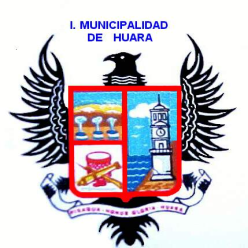 FICHA DE SOLICITUD DE SUBVENCIONY/O PROGRAMA PRESUPUESTOS PARTICIPATIVOS ILUSTRE MUNICIPALIDAD DE HUARA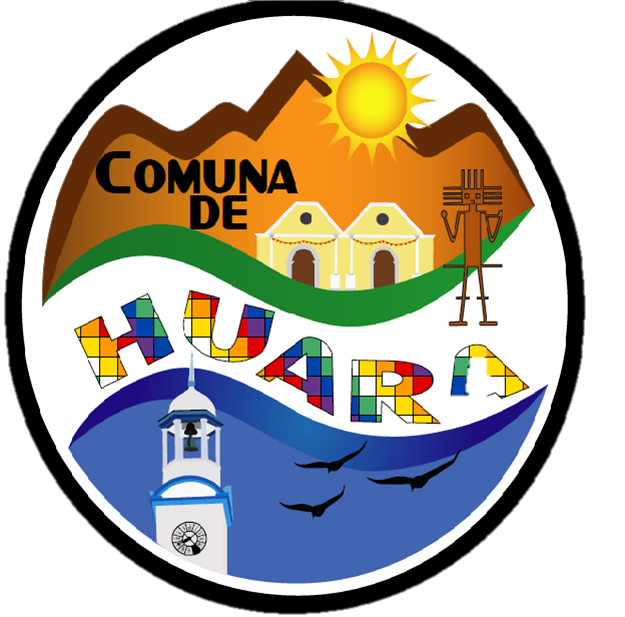 NOMBREDOMICILIORUTFONOE-Mail (Si lo posee)PRESIDENTEo Representante LegalSECRETARIOTESORERONOMBRERUTDOMICILIOFONOE-MailAÑO DE CONSTITUCIÓNN° DE PERSONALIDAD JURÍDICA INSTITUCIÓN QUE OTORGÓ LA PERSONALIDAD JURÍDICA(Municipalidad de Huara, IND, Ministerio, etc.)NÚMERO DE SOCIOS ACTUALESFECHA DE VIGENCIA DE LA DIRECTIVA ACTUAL(Indique fecha de vencimiento)FORMAS DE FINANCIAMIENTO DE LA ORGANIZACIÓN (marque todas las que corresponda).(¿De dónde obtiene los recursos para su funcionamiento y el desarrollo de sus actividades?)FORMAS DE FINANCIAMIENTO DE LA ORGANIZACIÓN (marque todas las que corresponda).(¿De dónde obtiene los recursos para su funcionamiento y el desarrollo de sus actividades?)FORMAS DE FINANCIAMIENTO DE LA ORGANIZACIÓN (marque todas las que corresponda).(¿De dónde obtiene los recursos para su funcionamiento y el desarrollo de sus actividades?)FORMAS DE FINANCIAMIENTO DE LA ORGANIZACIÓN (marque todas las que corresponda).(¿De dónde obtiene los recursos para su funcionamiento y el desarrollo de sus actividades?)FORMAS DE FINANCIAMIENTO DE LA ORGANIZACIÓN (marque todas las que corresponda).(¿De dónde obtiene los recursos para su funcionamiento y el desarrollo de sus actividades?)Pago de cuotas de los sociosPostulación a Fondos MunicipalesRealización de ActividadesPostulación a Fondos GubernamentalesAporte de Privados o EmpresasOtros (indicar) _______________________PROYECTOS EJECUTADOS PREVIAMENTE CON FINANCIAMIENTO MUNICIPAL (en el ultimo año):PROYECTOS EJECUTADOS PREVIAMENTE CON FINANCIAMIENTO MUNICIPAL (en el ultimo año):PROYECTOS EJECUTADOS PREVIAMENTE CON FINANCIAMIENTO MUNICIPAL (en el ultimo año):PROYECTOS EJECUTADOS PREVIAMENTE CON FINANCIAMIENTO MUNICIPAL (en el ultimo año):AñoMontoNombre del ProyectoFuente de Financiamiento (Subvención, Presupuesto Participativo, otro)Vía programa presupuestos participativosVía subvenciónXAño de Subvención (Periodo en que se entregaran los Recursos)2024Asistencia SocialDeporte y RecreaciónEducaciónCapacitaciónCulturaTurismoSaludConstrucción, AmpliaciónProtección del Medio AmbienteEquipamiento o ImplementaciónSeguridad CiudadanaOtra (indicar) ________________________DURACIÓNFecha inicio estimadaFecha término estimadaDURACIÓNLOCALIZACIÓN(Lugar o Sector donde se llevará a cabo el proyecto)Beneficiarios (socios de la organización o grupo de personas a los que específicamente se dirige el proyecto)* VALORIZACIÓN ESTIMADA DE LOS PRODUCTOS- Descripción de los gastos del proyecto - Todos los valores deben incluir IVA- Incluir solo los gastos a realizar con RECURSOS DE LA SUBVENCION (APORTE MUNICIPALIDAD)* VALORIZACIÓN ESTIMADA DE LOS PRODUCTOS- Descripción de los gastos del proyecto - Todos los valores deben incluir IVA- Incluir solo los gastos a realizar con RECURSOS DE LA SUBVENCION (APORTE MUNICIPALIDAD)* VALORIZACIÓN ESTIMADA DE LOS PRODUCTOS- Descripción de los gastos del proyecto - Todos los valores deben incluir IVA- Incluir solo los gastos a realizar con RECURSOS DE LA SUBVENCION (APORTE MUNICIPALIDAD)* VALORIZACIÓN ESTIMADA DE LOS PRODUCTOS- Descripción de los gastos del proyecto - Todos los valores deben incluir IVA- Incluir solo los gastos a realizar con RECURSOS DE LA SUBVENCION (APORTE MUNICIPALIDAD)PRODUCTO (O SERVICIO) A ADQUIRIRCANTIDADPRECIO UNITARIOTOTALTOTAL$Monto solicitado de SubvenciónMonto aporte propio más Mano de ObraMonto aporte tercerosCosto total del proyectoVida útil de los bienes a adquirir (si aplica)Vida útil de los bienes a adquirir (si aplica)Descripción del bienVida útil (en años)NOMBRE, FIRMA, RUT Y TIMBREREPRESENTANTE LEGALNOMBRE, FIRMA Y RUTNOMBRE, FIRMA Y RUTSECRETARIA/OTESORERA/OHUARA, __________________ de 2024.-1.- Carta presentación del proyecto.12.- Formulario de Postulación Completado en su totalidad.3.- Fotocopia Simple del RUT de la organización4.- Fotocopia Simple de Cedula de Identidad del Representante Legal de la Organización.5.- Certificado de Personalidad Jurídica6.- Certificado de Directiva Vigente de la Organización7.- Certificado de Receptores de Fondos Municipales (Ministerio Hacienda o vía online).8.- Fotocopia simple del acta de asamblea de acuerdo de la aprobación del proyecto y aportes propios y/o terceros09.- Acreditación de propiedad (certificado de dominio, comodato, concesión u otro). (Presentar solo para proyectos de construcción, reparación o ampliación de bienes inmuebles y para proyectos de adquisición de bienes muebles que requieren de instalación permanente).10.- Otros Documentos cuando Corresponda (señalar): Certificado bancario.______________________________________________________________________